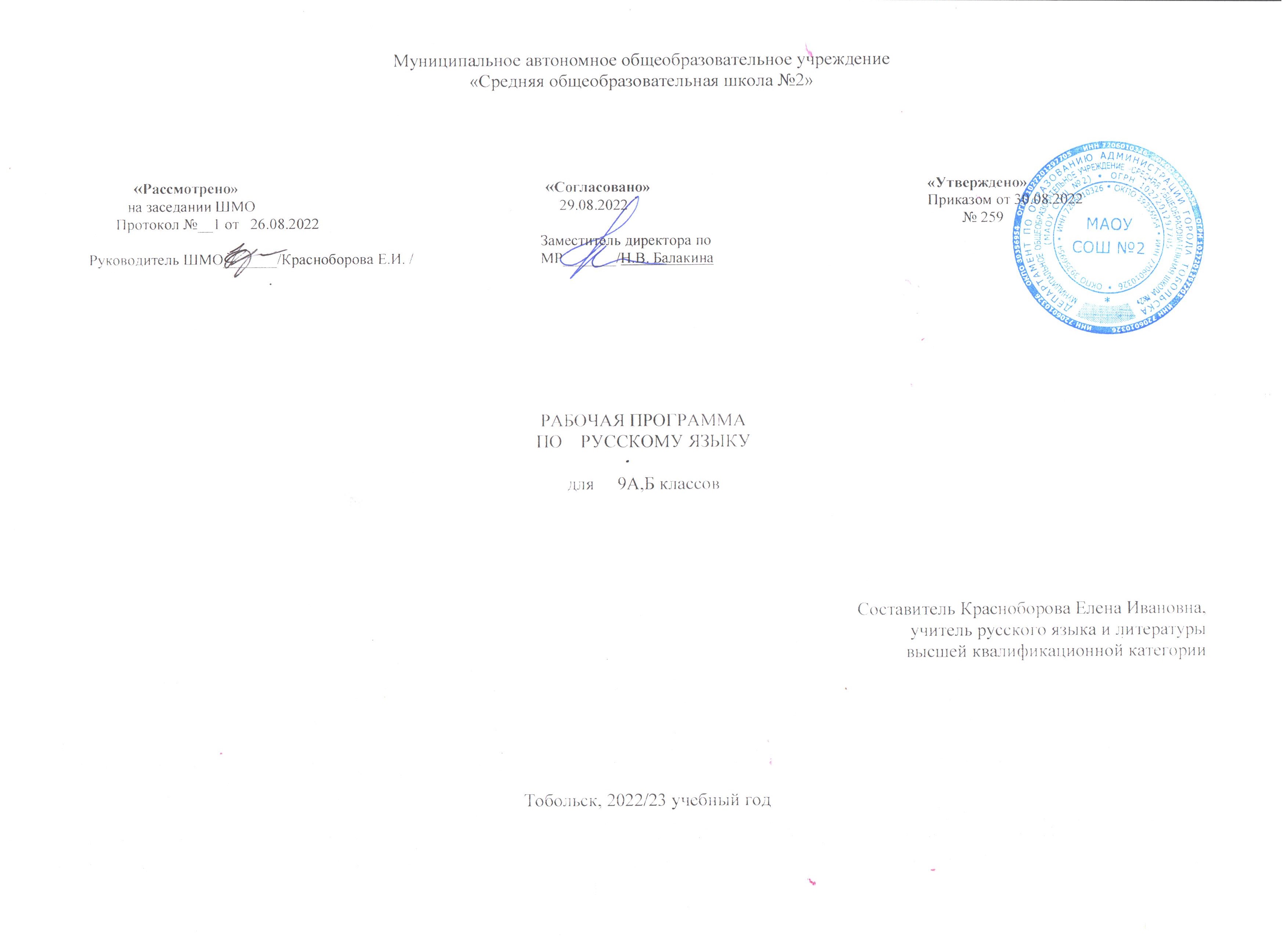 Планируемые результаты освоения  учебного предметаЛичностные результаты:  понимание русского языка как одной из основных национально-культурных ценностей русского народа; определяющей роли родного языка в развитии интеллектуальных, творческих способностей и моральных качеств личности; его значения в процессе получения школьного образования;осознание эстетической ценности русского языка; уважительное отношение к родному языку, гордость за него; потребность сохранить чистоту русского языка как явления национальной культуры; стремление к речевому самосовершенствованию;достаточный объем словарного запаса и усвоенных грамматических средств для свободного выражения мыслей и чувств в процессе речевого общения; способность к самооценке на основе наблюдения за собственной речью.Метапредметными результатами изучения курса «Русский язык» является формирование универсальных учебных действий (УУД).Регулятивные УУД Обучающийся сможет:определять цели обучения, ставить новые задачи в учебе и познавательной деятельности, развивать мотивы своей познавательной деятельности; планировать пути достижения целей, в том числе альтернативные, осознанно выбирать эффективные способы решения учебных и познавательных задач. соотносить свои действия с планируемыми результатами, осуществлять контроль своей деятельности в процессе достижения результата, определять способы действий в рамках предложенных условий и требований, корректировать свои действия в соответствии с изменяющейся ситуацией. оценивать правильность выполнения учебной задачи, собственные возможности ее решения. Владеть основами самоконтроля, самооценки, принятия решений и осуществления осознанного выбора в учебной и познавательной деятельности. Познавательные УУД Обучающийся сможет:подбирать слова, соподчиненные ключевому слову, определяющие его признаки и свойства;выстраивать логическую цепочку, состоящую из ключевого слова и соподчиненных ему слов;выделять общий признак двух или нескольких предметов или явлений и объяснять их сходство;объединять предметы и явления в группы по определенным признакам, сравнивать, классифицировать и обобщать факты и явления;выделять явление из общего ряда других явлений;обозначать символом и знаком предмет и/или явление;определять логические связи между предметами и/или явлениями, обозначать данные логические связи с помощью знаков в схеме;строить схему, алгоритм действия, исправлять или восстанавливать неизвестный ранее алгоритм на основе имеющегося знания об объекте;строить доказательство: прямое, косвенное, от противного;находить в тексте требуемую информацию (в соответствии с целями своей деятельности);ориентироваться в содержании текста, понимать целостный смысл текста, структурировать текст;устанавливать взаимосвязь описанных в тексте событий, явлений, процессов;резюмировать главную идею текста;преобразовывать текст, интерпретировать текст (художественный и нехудожественный – учебный, научно-популярный, информационный)Коммуникативные УУДОбучающийся сможет:определять возможные роли в совместной деятельности;играть определенную роль в совместной деятельности;принимать позицию собеседника, понимая позицию другого, различать в его речи: мнение (точку зрения), доказательство (аргументы), факты; строить позитивные отношения в процессе учебной и познавательной деятельности;корректно и аргументированно отстаивать свою точку зрения;критически относиться к собственному мнению, с достоинством признавать ошибочность своего мнения (если оно таково) и корректировать его;организовывать учебное взаимодействие в группе (определять общие цели, распределять роли, договариваться друг с другом и т. д.);устранять в рамках диалога разрывы в коммуникации, обусловленные непониманием/неприятием со стороны собеседника задачи, формы или содержания диалога;отбирать и использовать речевые средства в процессе коммуникации с другими людьми (диалог в паре, в малой группе и т. д.);представлять в устной или письменной форме развернутый план собственной деятельности;соблюдать нормы публичной речи, регламент в монологе и дискуссии в соответствии с коммуникативной задачей;высказывать и обосновывать мнение (суждение) и запрашивать мнение партнера в рамках диалога;принимать решение в ходе диалога и согласовывать его с собеседником;создавать письменные «клишированные» и оригинальные тексты с использованием необходимых речевых средств развивать мотивацию к овладению культурой активного использования словарей и других поисковых систем.ИКТ. Обучающийся сможет:целенаправленно искать и использовать информационные ресурсы, необходимые для решения учебных и практических задач с помощью средств ИКТ;выбирать, строить и использовать адекватную информационную модель для передачи своих мыслей средствами естественных и формальных языков в соответствии с условиями коммуникации;выделять информационный аспект задачи, оперировать данными, использовать модель решения задачи;использовать компьютерные технологии для решения информационных и коммуникационных учебных задач, в том числе: написание писем, сочинений, докладов, рефератов, создание презентаций и др.;использовать информацию с учетом этических и правовых норм;создавать информационные ресурсы разного типа и для разных аудиторий, соблюдать информационную гигиену и правила информационной безопасности.Работа с текстом.Обучающийся сможет:• систематизировать, сопоставлять, анализировать, обобщать и интерпретировать информацию, содержащуюся в готовых информационных объектах;• выделять главную и избыточную информацию, выполнять смысловое свёртывание выделенных фактов, мыслей; представлять информацию в сжатой словесной форме (в виде плана или тезисов) и в наглядно-символической форме (в виде таблиц, графических схем и диаграмм, карт понятий — концептуальных диаграмм, опорных конспектов);• заполнять и дополнять таблицы, схемы, диаграммы, тексты.Проектная деятельность в рамках урочной и внеурочной деятельности (методических декадах, школьных научно-практических конференциях и т.д.)Обучающийся сможет:развить способность к разработке нескольких вариантов решений, к поиску нестандартных решений, поиску и осуществлению наиболее приемлемого решения.Предметные результаты: Выпускник научится:владеть навыками работы с учебной книгой, словарями и другими информационными источниками, включая СМИ и ресурсы Интернета;владеть навыками различных видов чтения (изучающим, ознакомительным, просмотровым) и информационной переработки прочитанного материала;владеть различными видами аудирования (с полным пониманием, с пониманием основного содержания, с выборочным извлечением информации) и информационной переработки текстов различных функциональных разновидностей языка;адекватно понимать, интерпретировать и комментировать тексты различных функционально-смысловых типов речи (повествование, описание, рассуждение) и функциональных разновидностей языка;участвовать в диалогическом и полилогическом общении, создавать устные монологические высказывания разной коммуникативной направленности в зависимости от целей, сферы и ситуации общения с соблюдением норм современного русского литературного языка и речевого этикета;создавать и редактировать письменные тексты разных стилей и жанров с соблюдением норм современного русского литературного языка и речевого этикета;анализировать текст с точки зрения его темы, цели, основной мысли, основной и дополнительной информации, принадлежности к функционально-смысловому типу речи и функциональной разновидности языка;использовать знание алфавита при поиске информации;различать значимые и незначимые единицы языка;проводить фонетический и орфоэпический анализ слова;классифицировать и группировать звуки речи по заданным признакам, слова по заданным параметрам их звукового состава;членить слова на слоги и правильно их переносить;определять место ударного слога, наблюдать за перемещением ударения при изменении формы слова, употреблять в речи слова и их формы в соответствии с акцентологическими нормами;опознавать морфемы и членить слова на морфемы на основе смыслового, грамматического и словообразовательного анализа; характеризовать морфемный состав слова, уточнять лексическое значение слова с опорой на его морфемный состав;проводить морфемный и словообразовательный анализ слов;проводить лексический анализ слова;опознавать лексические средства выразительности и основные виды тропов (метафора, эпитет, сравнение, гипербола, олицетворение);опознавать самостоятельные части речи и их формы, а также служебные части речи и междометия;проводить морфологический анализ слова;применять знания и умения по морфемике и словообразованию при проведении морфологического анализа слов;опознавать основные единицы синтаксиса (словосочетание, предложение, текст);анализировать различные виды словосочетаний и предложений с точки зрения их структурно-смысловой организации и функциональных особенностей;находить грамматическую основу предложения;распознавать главные и второстепенные члены предложения;опознавать предложения простые и сложные, предложения осложненной структуры;проводить синтаксический анализ словосочетания и предложения;соблюдать основные языковые нормы в устной и письменной речи;опираться на фонетический, морфемный, словообразовательный и морфологический анализ в практике правописания ;опираться на грамматико-интонационный анализ при объяснении расстановки знаков препинания в предложении;использовать орфографические словари.Выпускник получит возможность научиться:анализировать речевые высказывания с точки зрения их соответствия ситуации общения и успешности в достижении прогнозируемого результата; понимать основные причины коммуникативных неудач и уметь объяснять их;оценивать собственную и чужую речь с точки зрения точного, уместного и выразительного словоупотребления;опознавать различные выразительные средства языка; писать конспект, отзыв, тезисы, рефераты, статьи, рецензии, доклады, интервью, очерки, доверенности, резюме и другие жанры;осознанно использовать речевые средства в соответствии с задачей коммуникации для выражения своих чувств, мыслей и потребностей; планирования и регуляции своей деятельности; участвовать в разных видах обсуждения, формулировать собственную позицию и аргументировать ее, привлекая сведения из жизненного и читательского опыта;характеризовать словообразовательные цепочки и словообразовательные гнезда;использовать этимологические данные для объяснения правописания и лексического значения слова;самостоятельно определять цели своего обучения, ставить и формулировать для себя новые задачи в учебе и познавательной деятельности, развивать мотивы и интересы своей познавательной деятельности;самостоятельно планировать пути достижения целей, в том числе альтернативные, осознанно выбирать наиболее эффективные способы решения учебных и познавательных задач.2.  Содержание учебного  предмета. Введение Международное значение русского языка Повторение пройденного в 5-8 классах Сложное предложение. Культура речи. Сложные предложения Союзные сложные предложения Сложносочинённые предложения Сложносочинённое предложение и его особенности. Сложносочинённые предложения с союзами (соединительными, противительными, разделительными). Разделительные знаки препинания между частями сложносочинённого предложения. Синтаксические синонимы сложносочинённых предложений, их текстообразующая роль. Авторское употребление знаков препинания. Умение интонационно правильно произносить сложносочинённые предложения. Сложноподчинённые предложения Сложноподчинённое предложение и его особенности. Главное и придаточное предложения. Союзы и союзные слова как средство связи придаточного предложения с главным. Указательные слова в главном предложении. Место придаточного предложения по отношению к главному. Разделительные знаки препинания между главным и придаточным предложениями. Виды придаточных предложений. Типичные речевые сферы применения сложноподчинённых предложений. Сложноподчинённые предложения с несколькими придаточными; знаки препинания в них. Синтаксические синонимы сложноподчинённых предложений, их текстообразующая роль. Умение использовать в речи сложноподчинённые предложения и простые с обособленными второстепенными членами как синтаксические синонимы. Академическое красноречие и его виды, строение и языковые особенности. Сообщение на лингвистическую тему. Бессоюзные сложные предложения Бессоюзное сложное предложение и его особенности. Смысловые взаимоотношения между частями бессоюзного сложного предложения. Разделительные знаки препинания в бессоюзном сложном предложении, синтаксические синонимы бессоюзных сложных предложений, их текстообразующая роль. Умение передавать с помощью интонации различные смысловые отношения между частями бессоюзного сложного предложения. Умение пользоваться синонимическими союзными и бессоюзными сложными предложениями Сложные предложения с различными видами связи Различные виды сложных предложений с союзной и бессоюзной связью; разделительные знаки препинания в них. Сочетание знаков препинания. Умение правильно употреблять в речи сложные предложения с различными видами связи. Повторение изученного в 5-9 классах.3.     Тематическое планирование с указанием количества часов, отводимых на освоение каждой темы№ урокаТема урокаРеализация воспитательного потенциала урока (виды и формы деятельности)Кол-во часовДатаМеждународное значение русского языкаИсследовательская работа с текстами. Групповая работа. Дискуссия.1Международное значение русского языкаИсследовательская работа с текстами. Групповая работа. Дискуссия.1Повторение изученного в 5-8 классах2Повторение изученного по теме «Фонетика и орфография»Эссе. Работа в парах: интервью. Круглый стол.Обсуждение проблемных ситуаций, совместный поиск решений. Интерактивные формы работы.13Повторение. Орфография. Правописание приставокЭссе. Работа в парах: интервью. Круглый стол.Обсуждение проблемных ситуаций, совместный поиск решений. Интерактивные формы работы.14Повторение. Правописание корней и приставокЭссе. Работа в парах: интервью. Круглый стол.Обсуждение проблемных ситуаций, совместный поиск решений. Интерактивные формы работы.15Повторение. Правописание суффиксов слов разных частей речиЭссе. Работа в парах: интервью. Круглый стол.Обсуждение проблемных ситуаций, совместный поиск решений. Интерактивные формы работы.16Входная административная контрольная работа в формате ОГЭ (часть 2)Эссе. Работа в парах: интервью. Круглый стол.Обсуждение проблемных ситуаций, совместный поиск решений. Интерактивные формы работы.17Повторение. Средства связи в предложении и тексте. Работа над ошибками в контрольной работеЭссе. Работа в парах: интервью. Круглый стол.Обсуждение проблемных ситуаций, совместный поиск решений. Интерактивные формы работы.18Повторение. Пунктуация в простом осложнённом предложенииЭссе. Работа в парах: интервью. Круглый стол.Обсуждение проблемных ситуаций, совместный поиск решений. Интерактивные формы работы.19РР. Способы  сжатого  изложения   содержания  текстаЭссе. Работа в парах: интервью. Круглый стол.Обсуждение проблемных ситуаций, совместный поиск решений. Интерактивные формы работы.110РР. Сжатое изложениеЭссе. Работа в парах: интервью. Круглый стол.Обсуждение проблемных ситуаций, совместный поиск решений. Интерактивные формы работы.111Систематизация знаний по теме   «Синтаксис словосочетания и простого предложения»Эссе. Работа в парах: интервью. Круглый стол.Обсуждение проблемных ситуаций, совместный поиск решений. Интерактивные формы работы.1Сложное предложение. Культура речиОсуществлять осознанный выбор языковых средств в зависимости от цели, темы, основной мысли и ситуации общения. Речевой этикет: говорим правильно! Моделирование различных коммуникативных ситуаций. Творческие работы.12Анализ изложения. Текст. Стили речи. Средства связи частей текстаОсуществлять осознанный выбор языковых средств в зависимости от цели, темы, основной мысли и ситуации общения. Речевой этикет: говорим правильно! Моделирование различных коммуникативных ситуаций. Творческие работы.113Понятие о  сложном  предложении. Основные  виды  сложных предложенийОсуществлять осознанный выбор языковых средств в зависимости от цели, темы, основной мысли и ситуации общения. Речевой этикет: говорим правильно! Моделирование различных коммуникативных ситуаций. Творческие работы.114РР. Способы сжатого изложения текста. Тезисы, конспектОсуществлять осознанный выбор языковых средств в зависимости от цели, темы, основной мысли и ситуации общения. Речевой этикет: говорим правильно! Моделирование различных коммуникативных ситуаций. Творческие работы.1Союзные сложные предложенияОсуществлять осознанный выбор языковых средств в зависимости от цели, темы, основной мысли и ситуации общения. Речевой этикет: говорим правильно! Моделирование различных коммуникативных ситуаций. Творческие работы.15Основные группы сложносочинённых предложений по значению и союзамОсуществлять осознанный выбор языковых средств в зависимости от цели, темы, основной мысли и ситуации общения. Речевой этикет: говорим правильно! Моделирование различных коммуникативных ситуаций. Творческие работы.116Знаки  препинания  в  ССПОсуществлять осознанный выбор языковых средств в зависимости от цели, темы, основной мысли и ситуации общения. Речевой этикет: говорим правильно! Моделирование различных коммуникативных ситуаций. Творческие работы.117РР. РецензияОсуществлять осознанный выбор языковых средств в зависимости от цели, темы, основной мысли и ситуации общения. Речевой этикет: говорим правильно! Моделирование различных коммуникативных ситуаций. Творческие работы.118Смысловые отношения в сложносочиненных предложенияхОсуществлять осознанный выбор языковых средств в зависимости от цели, темы, основной мысли и ситуации общения. Речевой этикет: говорим правильно! Моделирование различных коммуникативных ситуаций. Творческие работы.119Сложносочиненные предложения с соединительными союзамиОсуществлять осознанный выбор языковых средств в зависимости от цели, темы, основной мысли и ситуации общения. Речевой этикет: говорим правильно! Моделирование различных коммуникативных ситуаций. Творческие работы.120Сложносочиненные предложения с разделительными союзамиОсуществлять осознанный выбор языковых средств в зависимости от цели, темы, основной мысли и ситуации общения. Речевой этикет: говорим правильно! Моделирование различных коммуникативных ситуаций. Творческие работы.121Сложносочиненные предложения с противительными союзамиОсуществлять осознанный выбор языковых средств в зависимости от цели, темы, основной мысли и ситуации общения. Речевой этикет: говорим правильно! Моделирование различных коммуникативных ситуаций. Творческие работы.122Разделительные знаки препинания между частями ССП. Синтаксический и пунктуационный разбор ССП.Осуществлять осознанный выбор языковых средств в зависимости от цели, темы, основной мысли и ситуации общения. Речевой этикет: говорим правильно! Моделирование различных коммуникативных ситуаций. Творческие работы.123Контрольная работа по теме «Сложносочиненные предложения»Осуществлять осознанный выбор языковых средств в зависимости от цели, темы, основной мысли и ситуации общения. Речевой этикет: говорим правильно! Моделирование различных коммуникативных ситуаций. Творческие работы.124Анализ контрольного диктанта. Работа над ошибкамиОсуществлять осознанный выбор языковых средств в зависимости от цели, темы, основной мысли и ситуации общения. Речевой этикет: говорим правильно! Моделирование различных коммуникативных ситуаций. Творческие работы.125Строение СПП. Знаки  препинания в СПП126Знаки препинания в сложноподчиненном предложении127Средства связи частей СПП (подчинительные союзы и союзные слова)128Роль указательных слов в СПП. Место придаточного предложения по отношению к главному129Основные группы сложноподчиненных предложений по их значению. СПП с придаточными определительными130Местоименно-определительные придаточные131РР Сжатое аудиоизложение132Анализ изложений по критериям ОГЭ133СПП с придаточными изъяснительными134Закрепление темы «СПП с придаточными изъяснительными»135Сложноподчиненные предложения с придаточными обстоятельственными136СПП с придаточными обстоятельственными. СПП с придаточными образа действия и степени137СПП с придаточными образа действия и степени138СПП с придаточными места 139СПП с придаточными времени140РР  Сжатое изложение141Анализ изложений по критериям ОГЭ. СПП с придаточными условия 142СПП с придаточными причины143СПП с придаточными цели 144Придаточные предложения сравнительные145Придаточные предложения уступительные146Придаточные предложения следствия147СПП с придаточными присоединительными148Систематизация и обобщение знаний по теме «Виды придаточных предложений»149Контрольная работа по теме «Виды придаточных предложений»150Анализ контрольной работы. Работа над ошибками151Сложноподчиненные предложения с двумя или несколькими придаточными. Знаки препинания при них 152Закрепление темы «Сложноподчиненные предложения с несколькими придаточными. Знаки препинания при них»153Урок - практикум «Сложноподчиненные предложения с несколькими придаточными. Знаки препинания при них»154РР. Сочинение на лингвистическую тему в формате ОГЭ155Анализ сочинений по критериям оценивания ОГЭ. Работа над ошибками156Синтаксический и пунктуационный разбор сложноподчиненного предложения157Повторительно - обобщающий урок по теме «Союзное сложное предложение»158Контрольный тест по теме «Союзное сложное предложение»159Анализ контрольного теста. Работа над ошибками160РР. Деловые бумаги1Бессоюзные сложные предложения61Понятие о бессоюзном сложном предложении.  Интонация в бессоюзных сложных предложениях162Бессоюзные сложные предложения со значением перечисления163Запятая и точка с запятой в бессоюзном сложном предложении164Бессоюзные сложные предложения со значением причины, пояснения, дополнения165РР. Сжатое изложение166Анализ изложения. РР. Обучение написанию сочинения на заданную тему 167Двоеточие в бессоюзном сложном предложении168Тире в бессоюзном сложном предложении169Синтаксический и пунктуационный разбор бессоюзного сложного предложения170Систематизация и обобщение знаний по теме «БСП». Контрольный тест1Сложные предложения с различными видами связи71Сложные предложения с различными видами союзной и бессоюзной связи и пунктуация в них172Знаки препинания в сложных предложениях с различными видами связи173РР Сочинение С3 по типу ОГЭ с  использованием сложных предложений с разными видами связи по упр.296174Анализ сочинения по критериям ОГЭ175Синтаксический и пунктуационный разбор сложного предложения с различными видами связи76Авторские знаки препинания. Подготовка к контрольной работе177Контрольная работа по теме «Сложное предложение»1Общие сведения о языкеПроекты. Дискуссии. Творческие работы77Роль языка в жизни общества. Язык как исторически развивающееся явлениеПроекты. Дискуссии. Творческие работы178Русский литературный язык и его стилиПроекты. Дискуссии. Творческие работы179РР Сжатое изложениеПроекты. Дискуссии. Творческие работы1Повторение Проекты. Дискуссии. Творческие работы80Анализ изложения. Систематизация знаний по теме «Фонетика. Графика. Орфография».Проекты. Дискуссии. Творческие работы181Систематизация знаний по теме «Лексика. Фразеология. Орфография». Подготовка к ОГЭПроекты. Дискуссии. Творческие работы182Систематизация знаний по теме «Морфемика. Словообразование. Орфография». Подготовка к ОГЭПроекты. Дискуссии. Творческие работы183Систематизация знаний по теме « Морфология. Орфография. Имя существительное. Имя прилагательное. Имя числительное. Местоимение» Подготовка к ОГЭПроекты. Дискуссии. Творческие работы184РР Сочинение-рассуждение. Подготовка к ОГЭ.Проекты. Дискуссии. Творческие работы185Систематизация знаний по теме « Глагол. Причастие. Деепричастие. Наречие. Категория состояния».  Подготовка к ОГЭПроекты. Дискуссии. Творческие работы186Анализ сочинения по критериям ОГЭ.  Проекты. Дискуссии. Творческие работы187Систематизация знаний по теме «Предлог. Союз. Частица». Подготовка к ОГЭПроекты. Дискуссии. Творческие работы188Систематизация знаний по теме «Синтаксис и пунктуация». Подготовка к ОГЭПроекты. Дискуссии. Творческие работы189Систематизация знаний по теме «Синтаксис и пунктуация». Подготовка к ОГЭПроекты. Дискуссии. Творческие работы190РР Сочинение-рассуждение. Подготовка к ОГЭПроекты. Дискуссии. Творческие работы191Анализ сочинения. Подготовка к ОГЭПроекты. Дискуссии. Творческие работы192Решение тестовых заданий по типу 2 ОГЭПроекты. Дискуссии. Творческие работы193Решение тестовых заданий по типу 3 ОГЭПроекты. Дискуссии. Творческие работы194Решение тестовых заданий по типу 4 ОГЭПроекты. Дискуссии. Творческие работы195Решение тестовых заданий по типу 5 ОГЭПроекты. Дискуссии. Творческие работы196Решение тестовых заданий по типу  6ОГЭПроекты. Дискуссии. Творческие работы197Решение тестовых заданий по типу 7 ОГЭПроекты. Дискуссии. Творческие работы198Решение тестовых заданий по типу 8 ОГЭПроекты. Дискуссии. Творческие работы199Виды речевых и грамматических ошибокПроекты. Дискуссии. Творческие работы1100Решение тестовых заданий в формате ОГЭПроекты. Дискуссии. Творческие работы1101Повторение изученного за курс 9 классаПроекты. Дискуссии. Творческие работы1102Итоговый урокПроекты. Дискуссии. Творческие работы1